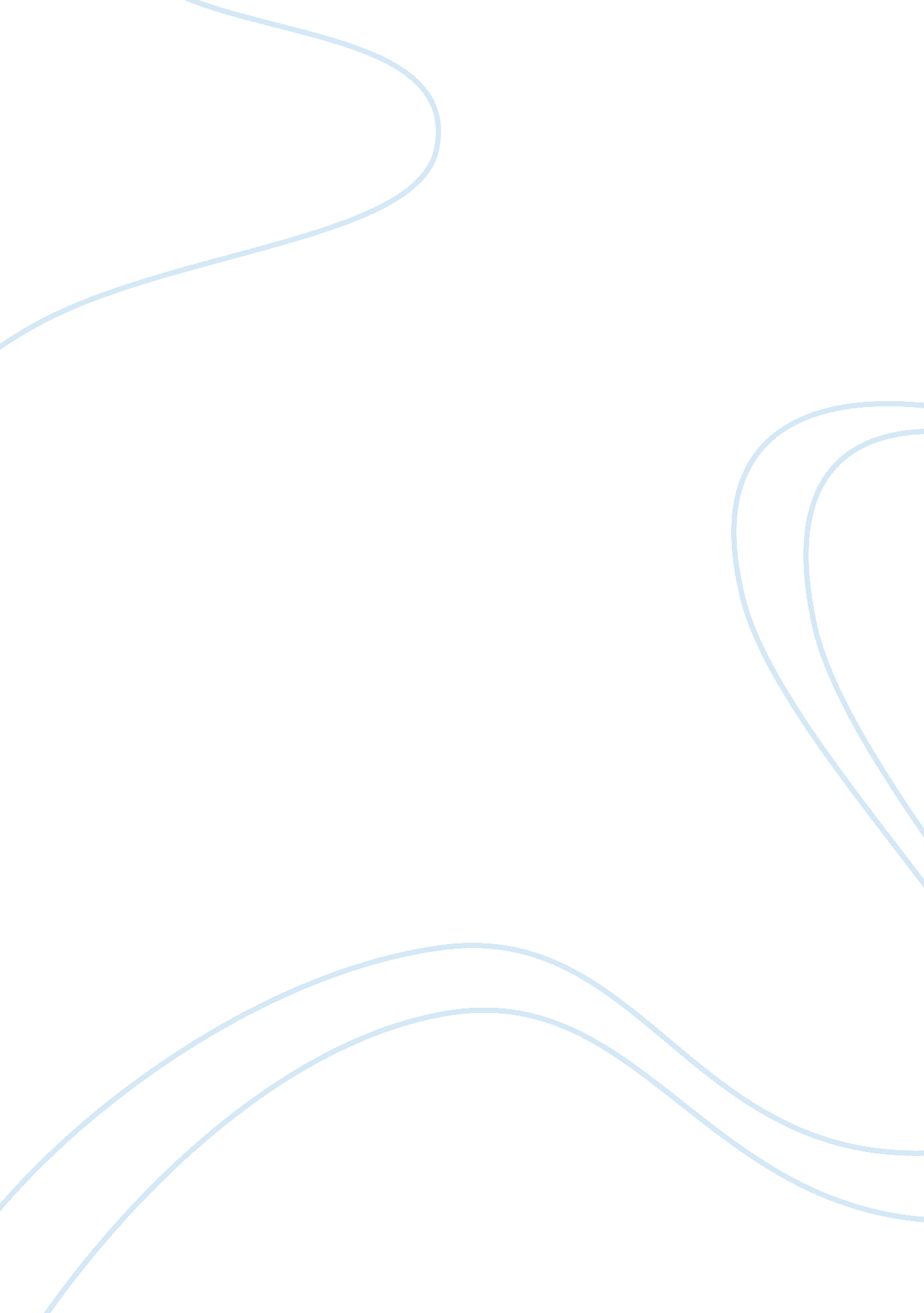 Death penaltyLaw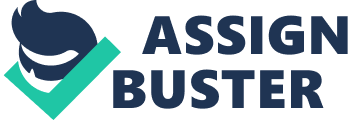 Death Penalty Death penalty is considered as a capital punishment in the U. S although many countries did away with it. Some term death penalty to be contrary to humanity values and barbaric although others take it to be a necessary tool to control pre-meditated murders. In the recent past, it has proved that there have been incidents of wrongful executions and has therefore given the reason for the penalty review (Cromie, 2013). As a result, there has been debates on the necessity of this capital punishment has lingered on an on. In opposition of the death penalty and in agreement with people of similar opinion, death penalty cannot be deemed to deter crimes’ occurrences and therefore ought to be abolished, which forms a valid argument as supported below. 
Some of the criminals under this sentence mostly commit the crimes from a heated passion under influence of alcohol or drugs or under an illness and therefore represents a faction who can rarely make futuristic decisions in fear of consequences for their crimes. A nation’s murder rate and criminal behavior can be trimmed through addressing the social and environmental factors contributing to violent crimes that call for this form of punishment. The socioeconomic wellness of a nation must be watched. The highly blighted parts in the United States produce the highest number of persons on death row, poverty and impoverishing cases with a huge number declared to have mental disorders. Most offenders fool themselves of chances to commit crime and escape preset forms of punishment (Cromie, 2013). Therefore, death sentence should not be considered as an option in punishing even the heinous crimes. 
References 
Cromie, J. (2013). The death penalty. Detroit, MI: Greenhaven Press. 